كلية التربية بالزلفي توقع مذكرة تفاهم مع معهد «ريادة» الأعمال الوطني بالزلفي  بناءً على موافقة معالي مدير الجامعة الدكتور خالد بن سعد المقرن، وتوجيهاته المستمرة في تنمية قدرات الطلاب تمهيداً لانخراطهم في سوق العمل، وقعت كلية التربية بالزلفي وفرع معهد ريادة الأعمال الوطني بالزلفي "ريادة" مذكرة تفاهم مشترك تتضمن العمل المشترك والوثيق بين الطرفين، لنشر ثقافة العمل الحر بين أفراد المجتمع، حيث ستقوم كلية التربية بالزلفي بتعريف طلاب وطالبات الكلية بالخدمات التي تقدمها "ريادة" لتسهيل الحصول على قروض تصل إلى 300.000 ريال عن طريق البنك السعودي للتسليف والادخار الشريك الاستراتيجي والممول الرئيسي، علاوة على قيام معهد "ريادة" بتقديم دورة تدريبية متخصصة تحت عنوان "حدد فكرة مشروعك"، يتم التدريب فيها على العديد من المهارات التي يكون الريادي معها في نهاية الدورة قادرا على ابتكار فكرة مشروع مدروس ومختار بعناية، وقد مثل الجهتين خلال توقيع المذكرة كل من الدكتور عبدالله بن خليفة السويكت عميد كلية التربية بالزلفي، وفهد الهويشان مدير فرع معهد ريادة بالزلفي.    هذا وقدم سعادة عميد الكلية شكره وتقدير لسعادة مدير معهد ريادة الأعمال الوطني على جهوده وتعاونه الدائم مع الكلية، كما قدم شكره وتقديره لسعادة وكيل الكلية لشؤون الطلاب الدكتور أحمد القشعمي الذي بذل جهوداً في متابعة الاتفاقية حتى بدت واقعاً يؤمل أن يكون لبنة في بناء العمل الحر ونشر ثقافته بين الطلاب والطالبات، ويمتد الشكر لمدير العلاقات العامة أ.فهد البقعاوي على حسن التنظيم والتنسيق .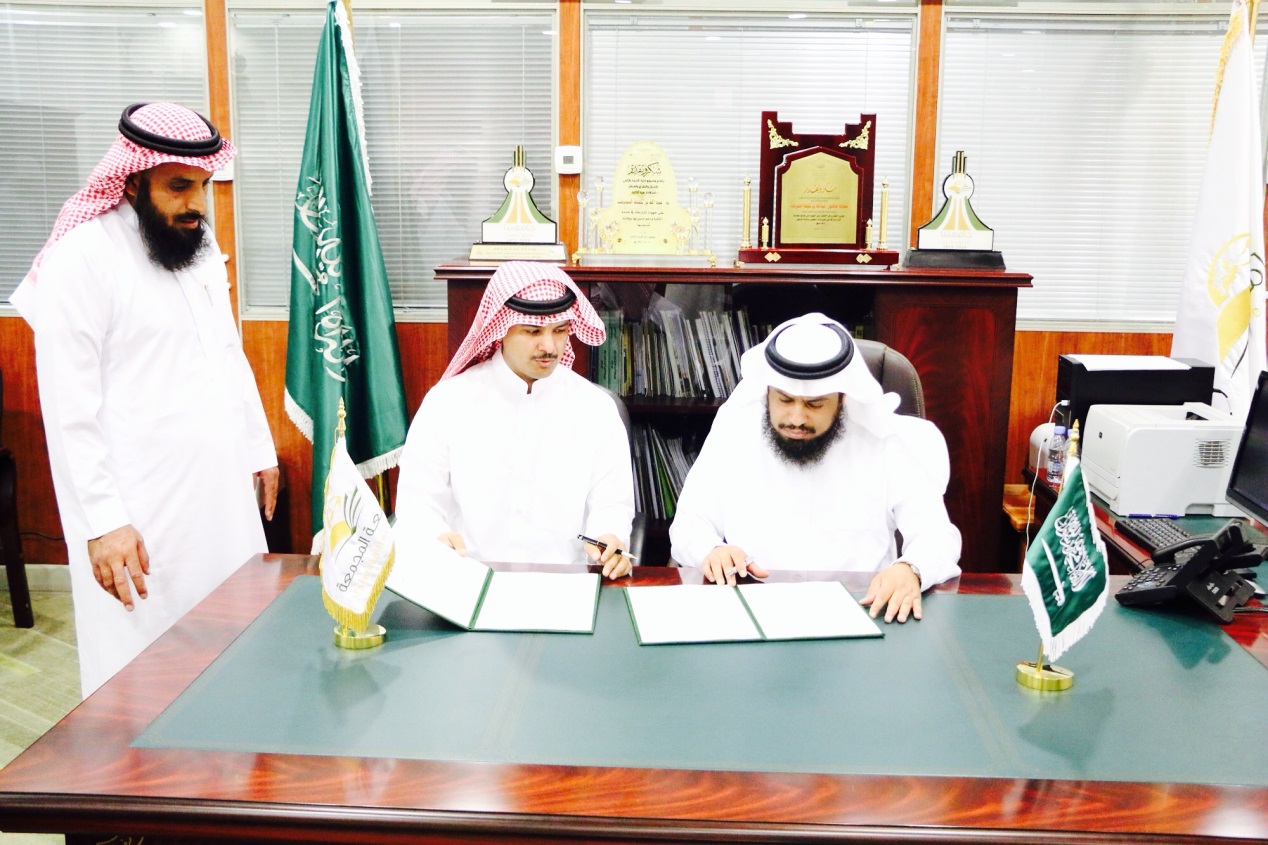 